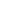 BIÊN BẢN KIỂM PHIẾULấy ý kiến giới thiệu nhân sự tham gia Ban Chấp hành Công đoàn ………………. lần thứ…., nhiệm kỳ ……(tại Hội nghị ………………………………………… (bước …..))Ngày ……. tháng ..…. năm ….……, ……...............………………….………..…..đã họp ......….……………………………..........…………………………………………………………………………………………………………………………….………….………....……..........................................…………………………………………………………………Chủ toạ : Đ/c ………………………………………………………….……………Mời dự : - Đ/c ……………………..………………………………………………….     - Đ/c …………………………………………...………………………     ……………………………………………………...………………………Chúng tôi gồm đồng chí ……………………. - Tổ trưởng và ……. Thành viên (Danh sách kèm theo)	Được hội nghị ………………………… đề cử vào tổ kiểm phiếu phiếu để tiến hành kiểm phiếu giới thiệu nhân sự tham gia Ban Chấp hành ……………. lần thứ ….., nhiệm kỳ ………..	- Tổng số đại biểu được triệu tập về dự hội nghị là: ….. đại biểu	- Tổng số đại biểu có mặt dự hội nghị là: …… đại biểu	- Tổng số đại biểu tham gia bỏ phiếu là: …… đại biểu	Sau khi kiểm phiếu, tổ kiểm phiếu đã nhất trí lập biên bản kiểm phiếu như sau:	- Tổng số phiếu phát ra: …… phiếu.	- Tổng số phiếu thu về: …… phiếu.	- Danh sách do ………………………………… giới thiệu nhân sự tham gia Ban Chấp hành ……………… lần thứ ……, nhiệm kỳ ………… gồm đồng chí.(danh sách đính kèm) 	* Kết quả kiểm phiếu: (danh sách đính kèm)	Biên bản được làm tại ……….., lúc … giờ … ngày … tháng … năm ... , biên bản này được lập thành hai bản lưu vào hồ sơ, tài liệu của hội nghị ……... LIÊN ĐOÀN LAO ĐỘNGTHÀNH PHỐ THỦ ĐỨCCĐCS...................................................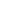 CỘNG HOÀ XÃ HỘI CHỦ NGHĨA VIỆT NAM  Độc lập - Tự do - Hạnh phúc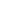 ……....., ngày ……… tháng …… năm ...……                   Thư ký                       Tổ trưởng tổ kiểm phiếu 